FEDERACION DE TIRO OLIMPICO DE CASTILLA  Y LEONDelegación de SalamancaCAMPEONATO PROVINCIALModalidades:              PISTOLA 50M – CARABINA 50M TENDIDO CARABINA LIGERA MIRAS ABIERTASFechas: 9 y 10 de marzo de 2024Árbitros: Sres. Francisco Jiménez, José Luis Coco López y Carmelo MínguezFEDERACION DE TIRO OLIMPICO DE CASTILLA  Y LEONDelegación de SalamancaCAMPEONATO PROVINCIALModalidades:              PISTOLA 50M – CARABINA 50M TENDIDO CARABINA LIGERA MIRAS ABIERTASFechas: 9 y 10 de marzo de 2024Árbitros: Sres. Francisco Jiménez, José Luis Coco López y Carmelo MínguezLOS ÁRBITROS: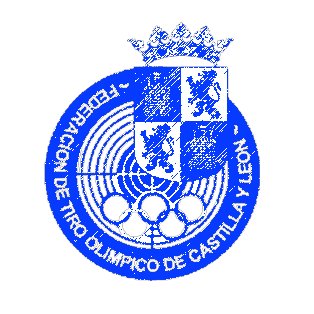 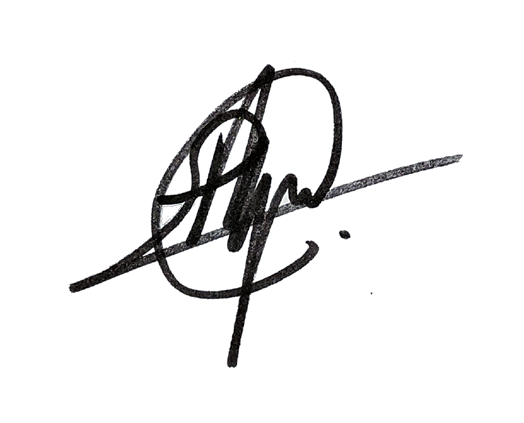 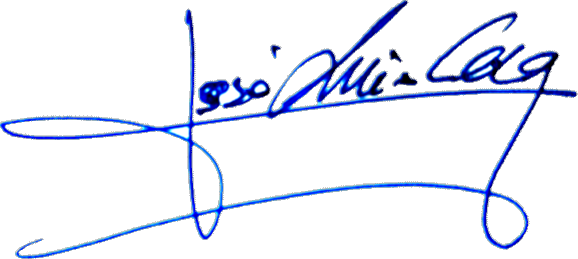 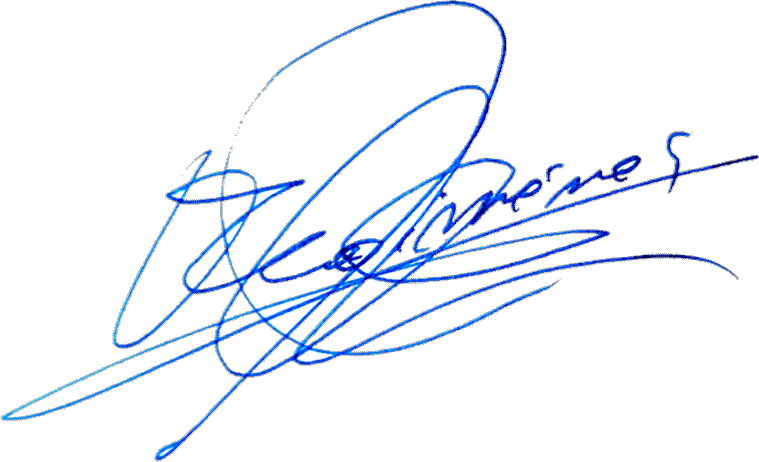 LicenciaNOMBRE Y APELLIDOSPUNTOSCARABINA 50 M TENDIDO (Miras Cerradas)CARABINA 50 M TENDIDO (Miras Cerradas)CARABINA 50 M TENDIDO (Miras Cerradas)4183JUAN GABRIEL M T539CARABINA LIGERA  50 M (Miras Abiertas)CARABINA LIGERA  50 M (Miras Abiertas)CARABINA LIGERA  50 M (Miras Abiertas)Categoría Única3994ANDRÉS N V5424069CARMELO M D5214160JAVIER DE LA C C5034062IGNACIO JAIME G V4584152JOSÉ MARÍA DE LOS D R450PISTOLA  50 M (Pistola Libre)PISTOLA  50 M (Pistola Libre)PISTOLA  50 M (Pistola Libre)SENIOR4142JOSÉ CARLOS B C5143994ANDRÉS N V4734145LUIS MIGUEL P Á4724065JOSÉ LUIS C L421LicenciaNOMBRE Y APELLIDOSPUNTOSPISTOLA  50 M (Pistola Libre)PISTOLA  50 M (Pistola Libre)PISTOLA  50 M (Pistola Libre)VETERANOS4069CARMELO M D5124040JOSÉ MANUEL S R4514200JUAN CARLOS S G429